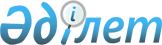 Об утверждении государственного образовательного заказа на дошкольное воспитание и обучение, размера подушевого финансирования и родительской платы на 2014 годПостановление акимата города Лисаковска Костанайской области от 15 июля 2014 года № 323. Зарегистрировано Департаментом юстиции Костанайской области 22 августа 2014 года № 5043

      В соответствии с пунктом 2 статьи 31 Закона Республики Казахстан от 23 января 2001 года "О местном государственном управлении и самоуправлении в Республике Казахстан", подпунктом 8-1) пункта 4 статьи 6 Закона Республики Казахстан от 27 июля 2007 года "Об образовании", акимат города Лисаковска ПОСТАНОВЛЯЕТ:



      1. Утвердить государственный образовательный заказ на дошкольное воспитание и обучение, размер подушевого финансирования и родительской платы в дошкольных организациях образования города Лисаковска на 2014 год согласно приложениям 1 и 2 к настоящему постановлению.



      2. Контроль за исполнением настоящего постановления возложить на заместителя акима города Журкабаева М.К.



      3. Настоящее постановление вводится в действие по истечении десяти календарных дней после дня его первого официального опубликования и распространяется на отношения, возникшие с 01 января 2014 года.      Аким города                                М. Жундубаев

Приложение 1       

к постановлению акимата  

от 15 июля 2014 года № 323  Государственный образовательный заказ

на дошкольное воспитание и обучение, размер

подушевого финансирования и родительской платы

в дошкольных организациях образования города

Лисаковска на 2014 год, финансируемых за

счет средств республиканского бюджета

Приложение 2       

к постановлению акимата  

от 15 июля 2014 года № 323  Государственный образовательный заказ

на дошкольное воспитание и обучение,

размер подушевого финансирования и

родительской платы в дошкольных организациях

образования города Лисаковска на 2014 год,

финансируемых за счет средств местного бюджета      Сноска. Приложение 2 - в редакции постановления акимата города Лисаковска Костанайской области от 21.10.2014 № 486 (вводится в действие по истечении десяти календарных дней после дня его первого официального опубликования и распространяется на отношения, возникшие с 01 июня 2014 года).      Продолжение таблицы:
					© 2012. РГП на ПХВ «Институт законодательства и правовой информации Республики Казахстан» Министерства юстиции Республики Казахстан
				№Административно-территориальное расположение организаций дошкольного воспитания и обучения (район, город)Наименование организации дошкольного воспитания и обученияКоличество воспитанников организаций дошкольного воспитания и обученияРазмер подушевого финансирования в дошкольных организациях в месяц (тенге)Размер родительской платы в дошкольных организациях в месяц (тенге)1город ЛисаковскМини-центр с полным днем пребывания при коммунальном государст-

венном учреждении "Красногор-

ская основная школа" отдела образования акимата города Лисаковска19159607360№Административно-

территориальное

расположение

организаций

дошкольного

воспитания и

обучения (район,

город)Наименование

организации

дошкольного

воспитания и

обученияКоличество

воспитанников

организаций

дошкольного

воспитания и

обучения1город Лисаковскгосударственное коммунальное казенное предприятие "Дошкольный учебно-

воспитательный центр "Мұрагер" отдела образования акимата города Лисаковска"3502город Лисаковскгосударственное коммунальное казенное предприятие "Улыбка" отдела образования акимата города Лисаковска3203город Лисаковскгосударственное коммунальное казенное предприятие "Дельфинчик" отдела образование акимата города Лисаковска3204город Лисаковскгосударственное коммунальное казенное предприятие "Ивушка" отдела образования акимата города Лисаковска3105город Лисаковскгосударственное коммунальное казенное предприятие на праве оперативного управления "Балапан" отдела образования акимата города Лисаковска160№Административно-

территориальное

расположение

организаций

дошкольного

воспитания и

обучения (район,

город)Размер

подушевого

финансирования

в дошкольных

организациях в

месяц (тенге)Размер

родительской

платы в

дошкольных

организациях

в месяц

(тенге)1город Лисаковск15986до 3-х лет-5750с 3-х лет-71302город Лисаковск15986до 3-х лет-5750с 3-х лет- 71303город Лисаковск15986до 3-х лет-5750с 3-х лет- 71304город Лисаковск15986до 3-х лет-5750с 3-х лет- 71305город Лисаковск15986до 3-х лет- 5750с 3-х лет- 7130